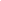      الكتب المطبوعة القرآن الكريم.أبجد العلوم (الوشي المرقوم في بيان أحوال العلوم): صديق بن حسن القنوجي/ تحقيق: عبد الجبار زكار/ دار الكتب العلمية (بيروت - لبنان) / 1987م. الاتِّباع المحمود (أنواعه وآثـاره في بيان القُرآن): محمد بـن مُصطفى السيِّد/ مُؤسسة صلاح السليم (الرياض - السعودية) - الطبعة الأُولى 1423هـ/ 2002م.الاتِّباع المذموم (أنواعه وآثـاره في بيان القُرآن): محمد بـن مُصطفى السيِّد/ مُؤسسة صلاح السليم (الرياض - السعودية) - الطبعة الأُولى 1423هـ/ 2002م.الإتقان في علوم القرآن: أبو الفضل جلال الدِّيـن عبد الرحمن ٱبـن أبي بكر بـن محمد ٱبـن أبي بكر ٱبـن عُثمان بـن محمد بـن خضر بـن أيوب بـن محمد بـن هُمام الدِّيـن السيوطي الطولوني الشافعي المصري (849- 911 هـ) - دار الإيمان (الاسكندرية - مصر) - الطبعة الأُولى 1424هـ/ 2003م.إثبات الهُداة: محمد بـن الحسن بن علي الحُرُّ العاملي المشغري الأخباري (1033- 1104هـ) تحقيق: عبد الرحيم الشيرازي/ دار إحياء التراث العربي (بيروت- لبنان) - الطبعة الخامسة 1408هـ/ 1987م.إحكام الفُصول في أحكام الأُصول: الإمام أبـو الوليد سُليمان بـن خلف الباجي (ت474هـ) تحقيق: الدكتور عبد الله الجبوري/ مؤسسة الرِّسالة (بيروت - لبنان) - 1409هـ/ 1989م.أحكام القُرآن: أبو بكر محمد بن عبد الله المعروف بِـ«ٱبن العربي» (468- 543هـ) / مراجعة وتخريج وتعليق: محمد عبد القادر عطا/ دار الكتب العلمية (بيروت - لبنان) - الطبعة الأُولى 1416هـ/ 1996م.الأخلاق الإسلامية وأسسها: عبد الرحمن حسن حبنَّكة الميداني/ دار القلم (دمشق - سوريـا) الطبعة الثانية 1407هـ/ 1987م.الإرشاد إلى قواطع الأدِلَّة في أُصول الاعتِقاد: إمام الحرمين عبد الملك بـن عبد الله بـن يوسف أبو المعالي الجُويني (ت478هـ) - تحقيق: محمد يوسف موسى، وعلي عبد المنعم عبد الحميد/ مكتبة الخانجي (القاهـرة - مصر) - 1950م.إرشاد العقل السليم إلى مزايا القُرآن الكريم، الشهير بِـ(تفسير أبي السُّعود): محمد بـن محمد ٱبـن مُصطفى العِمادي (ت982هـ) - دار الكتب العلمية (بيروت - لبنان) - 1419هـ/ 1999م.الأساس في التفسير: سعيد حوَّى/ دار السلام (بيروت - لبنان) - الطبعة الأُولى 1405هـ/ 1985م.الاستبصار فيما ٱختلف من الأخبار: محمد بـن الحسن الطوسي المُلقَّب بِـ(شيخ الطائفة) (ت460هـ) - تحقيـق: حسن الخرسان/ دار صعب، ودار التعارف (بيروت - لبنـان) الناشر: دار الكتب الإسلامية (طهران - إيـران) - الطبعة الثالثة - 1390هـ.الاستذكار في شرح مذاهب عُلماء الأمصار: أبو عُمر يوسف بـن عبد الله بـن عبد البرِّ القُرطبي النَّمِري (ت463هـ) - تحقيق: سالم محمد عطا، ومحمد علي معوض/ دار الكتب العلمية (بيروت - لبنان) - الطبعة الأُولى 1421هـ/ 2000م.الاستقامة: تقي الدِّيـن أبو العبَّاس أحمد ٱبن المفتي شهاب الدين عبد الحليم ٱبن شيخ الإسلام     مجد الدين أبي البركات عبد السلام بن عبد الله ٱبن أبي القاسم ٱبـن تيمية الحرَّاني الحنبلي           (661- 728هـ) - تحقيق: الدكتور محمد رشاد سالم/ توزيع: جامعة الإمام محمد بـن سعود الإسلامية (الرياض - السعودية) - الطبعة الأُولى 1403هـ/ 1983م.ٱستنشاق نسيم الأُنس من نفحات رِياض القُدس: عبد الرحمن بـن شِهاب الدِّيـن أحمد ٱبـن رجب ٱبـن عبد الرحمن بـن حسن بـن محمد ٱبـن أبي البركات مسعود الحافظ زين الدِّين أبو الفرج البغدادي ثُـمَّ الدمشقي الحنبلي المعروف بِـ(ٱبـن رجب) (706- 795هـ) تحقيق: الدكتور أحمد عبد الرحمن الشريف/ المكتب الإسلامي (بيروت - لبنان)، ودار الخاني (الرياض  السعودية) - الطبعة الأُولى 1411هـ/ 1991م.أُصول التفسير وقواعده: خالد عبد الرحمن العك/ دار النفائس (بيروت - لبنان) - الطبعة الثالثة 1409هـ/ 1988م.أُصول مذهب الشيعة الإمامية الإثني عشرية (أُطروحة دُكتوراه): ناصر بـن عبد الله بـن علي القِفاري/ إشراف: الأُستاذ الدكتور سالم بـن عبد الله الدخيل/ جامعة الإمام محمد بـن سعود الإسلامية/ دار طيبة للنشر والتوزيع (الرياض- السعودية) - الطبعة الثانية 1415هـ/ 1984م.أضواء البيان في إيضاح القُرآن بالقُرآن: محمد الأميـن بن محمد الشنقيطي (ت1391هـ) / طبع وتوزيـع: الرِّئـاسة العامة لإدارات البُحوث العِلمية والإفتاء والدعوة والإرشاد (الرياض  السعودية) - 1403هـ/ 1983م.أضواء البيان في إيضاح القُرآن بالقُرآن: محمد الأمين بن محمد المختار الشنقيطي (1331هـ) دار الفكر (بيروت - لبنان) / 1415هـ/ 1995م.الإعجاز البياني في ترتيب آيات القُرآن وسُوره: الدكتور محمد الأميـن بـن محمد المُختار الشنقيطي (ت1393هـ) - دار الفكر (بيروت - لبنان) - 1415هـ/ 1995م.الأعلام (قاموس تراجم لأشهر الرجال والنساء من العرب والمستعربين والمستشرقين): خير الدين الزركلي (ت1410هـ) / دار العلم للملاييـن (بيروت - لبنان) / الطبعة الخامسة عشـرة 2002م.إغاثة اللهفان من مصائِد الشيطان: الإمام العلاَّمة شمس الدِّيـن أبو عبد الله محمد ٱبـن أبي بكر أيوب الزَّرعي الدمشقي، الشهير بِـ(ٱبـن قيِّمِ الجوزية) (ت751هـ) - دار المعرفة (بيروت  لبنـان) - الطبعة الثانية - 1395هـ/ 1975م.إكمال الدِّين وإتمام النِّعمة في إثبات الرَّجعة: أبو جعفر محمد بـن أحمد بـن علي بـن الحسين ٱبن موسى بن بابويه القُمِّي، المُلقَّب بِـ(الصدوق) (ت381هـ) - المطبعة الحيدرية (النجف  العراق) - 1389هـ .الأمالي: أبو جعفر محمد بـن أحمد بـن علي بـن الحسين بـن موسى بـن بابويه القُمِّي، المُلقَّب بِـ(الصدوق) (ت381هـ) - مؤسسة الأعلمي للمطبوعات (بيروت - لبنان) - الطبعة الثانية 1400هـ/ 1980م.إمامة الصدِّيق: الدكتور أحمد صادق الحُسيني/ دار الأقلام للنشر والتوزيع (بيروت - لبنان) الطبعة الأُولى 2003م.الإمامة في منظور القُرآن: الدكتور طه حامد الدليمي (ب.ت).الإمامة والنص: فيصل نور/ تقريظ: سعد عبد الله الحميد، وعُثمان بـن محمد الخميس/ دار الصِّدِّيق للنشر والتوزيع (صنعاء - اليمن) - الطبعة الأُولى 1424هـ/ 2003م.الأُمة والإمامة: الدكتور علي شريعتي/ تقديم: الدكتور إبـراهيم دسوقي شتا / ترجمة: الأُستاذ حيدر مجيد/ دار الأمير للثقافة والعلوم (بيروت - لبنان) - الطبعة الأُولى 1422هـ/ 2002.إنباه الرواة : أبو الحسن جمال الدين علي بن يوسف بن إبراهيم بن عبد الواحد بن موسى ٱبن أحمد بن محمد بن إسحاق بن محمد بن ربيعة الشيباني القفطيُّ «الوزير» (563- 646هـ) / المكتب الإسلامي (بيروت - لبنان) / الطبعة الأُولى 1401هـ/ 1981م.الأنساب: أبو سعد عبد الكريم محمد بن منصور بـن محمد التَّميمي السمعاني (ت562هـ) / تصحيح وتعليق: عبد الرحمن ٱبـن يحيى المَعْلَمي/ مطبعة مجلس دائـرة المعارف العُثمانية (الهند) الطبعة الأُولى 1386هـ.الأنساب: أبو سعد عبد الكريم محمد بن منصور بـن محمد التَّميمي السمعاني (ت562هـ) تقديم وتعليق: عبد الله عمر البارودي/ دار الجنان (بيروت - لبنان) / الطبعة الأُولى 1408هـ.أنـوار التنزيل وأسرار التأويل، الشَّهير بِـ(تفسير البيضاوي): عبد الله بـن عُمر القاضي البيضاوي (ت791هـ) - دار الكتب العلمية (بيروت - لبنان) - 1408هـ/ 1988م.أوضح المسالك إلى ألفية ٱبن مالك: أبو محمد جمال الدين عبد الله بن محمد بن يحيى بن يوسف ٱبن أحمد بن عبد الله بن يوسف بن هشام الأنصاري، الخزرجي (708- 761هـ) - دار الجيل (بيروت - لبنان) / الطبعة الخامسة 1979م.بحار الأنوار الجامعة لِدُرر أخبار الأئمة الأطهار: محمد باقر بـن محمد تقي بـن مقصود علي الأصفهاني، الشهير بِـ(المجلسي) (1037- 1111هـ) - دار إحياء التراث العربي (بيروت  لبنان) - الطبعة الثالثة 1400هـ/ 1980م.البحر المُحيط: الإمام أبو عبد الله محمد بـن يوسف بـن حيَّان، الشهير بِـ(أبي حيَّان الأندلسي) (ت745هـ) / مُراجعة: صدقي محمد جميل/ دار الفكر(بيروت - لبنان) 1412هـ/ 1992م.بدائع التَّفسير، الجامع لِتفسير ٱبنِ قيِّمِ الجوزية: الإمام العلاَّمة شمس الدِّيـن أبو عبد الله محمد ٱبـن أبي بكر أيوب الزَّرعي الدمشقي، الشهير بِـ(ٱبـن قيِّمِ الجوزية) (ت751هـ) - جمع: يُسري السيد محمد/ دار ٱبـن الجوزي - الدمام/ الطبعة الأُولى 1414هـ/ 1993م.بدائع الفوائد: الإمام العلاَّمة شمس الدِّيـن أبو عبد الله محمد ٱبـن أبي بكر أيـوب الزَّرعي الدمشقي، الشهير بِـ(ٱبـن قيِّمِ الجوزيـة) (ت751هـ) - دار الفكر (بيـروت - لبنان) الطبعة الثانية 1398هـ/ 1979م.البداية في التَّفسير الموضوعي - دراسة منهجية موضوعية: الدكتور عبد الحي الفرماوي/ الطبعة الأُولى 1399هـ/ 1979م.البداية والنِّهاية، الشَّهير بِـ(تاريخ ٱبن كثير): أبو الفداء اسماعيل بـن عُمر بـن كثير الدمشقي (ت774هـ) - مكتبة المعارف (بيروت - لبنان) - الطبعة الثالثة 1399هـ/ 1979م.البُرهان في تفسير القُرآن: السيد أبو جعفر هاشم بن سليمان بن إسماعيل بن عبد الجواد الكتكاني الحسيني البحراني (ت1107 أو 1109هـ) - دار الأضواء (بيروت - لبنان) الطبعة الثانية 1400هـ/ 1979م.البُرهان في عُلوم القُرآن: الإمام بدر الدِّين محمد بن بهادر بن عبد الله الزركشي (ت794هـ)  تقديم وتعليق: مُصطفى عبد القادر عطا / دار الفكر (بيروت - لبنان) 1421هـ/ 2001م.بـلْ ضللْتَ: خالد العسقلاني/ دار المسلم للنشر والتوزيع (الرياض - السعودية) - الطبعة الثانية 1414هـ/ 1993م.البيِّنات: محمود الزعبي/ دار الضحى (تونس) - الطبعة الأولى 1417هـ.تاج العروس من جواهـر القاموس: أبو الفيض محمد بن محمد بن عبد الرزاق الحسيني الزُّبيدي (1145- 1205) / دار الفكر (بيروت - لبنان)، (ب.ت).التبيان في تفسير القُرآن: أبو جعفر محمد بن الحسن الطوسي، الشهير بِـ(شيخ الطائفة) (ت460هـ) - تحقيق: أحمد حبيب قصير العاملي/ مكتب الإعلام الإسلامي (قم - إيران) الطبعة الأولى 1409هـ.التحرير والتنوير المسمى بـ(تحريـر المعنى السديد وتنويـر العقل الجديد): محمد الطاهر ٱبن عاشور/ الدار التونسية للنشر (تونس) - الطبعة الحادية والثلاثون 1403هـ/ 1984م.تُحَف العُقول عن آل الرسول: أبـو محمد الحسن بن علي بـن شعبة الحرَّاني، المعروف     بِـ(ٱبـن شعبة) (ت381هـ) - مؤسسة الأعلمي للمطبوعات (بيروت - لبنان) / الطبعة الخامسة 1394هـ/ 1974م.تُحفة الأحوذي بِشرح جامع التِّرمذي: أبو العُلا محمد عبد الرحمن بن عبد الرحيم المُباركفوري (ت1353هـ) - مطبعة الفجَّـالة الجديدة (القاهـرة - مصر) - الطبعة الأولى 1398هـ/ 1978م.تذكرة الحُفَّاظ: شمس الدين أبو عبد الله محمد بن أحمد بن عثمان الذهبي (ت747هـ) - دار إحياء التُراث العربي (بيروت - لبنان) - الطبعة الثانية 1401هـ/ 1981م.تشنيف المسامع بِجمع الجوامع: بدر الدين محمد بن بهادر بن عبد الله الزركشيُّ (ت794هـ) تحقيق: أبي عمرو الحسين بن عمرو بن عبد الرحيم/ دار الكتب العلمية (بيروت - لبنان) 1420هـ/ 2000م.تطـور الفكر السياسي الشيعي من الشُّورى إلى وِلايـة الفقيه: أحمد الكاتب/ دار الشورى (لندن  إنكلترا) - الطبعة الثانية 1417هـ/ 1997م.التعارض والترجيح عند الأُصوليين: الدكتور محمد الحفناوي/ دار الوفاء (القاهـرة - مصر) الطبعة الثانية 1408هـ/ 1987م.التفسير الإسلامي للتاريخ: الدكتور عماد الدين خليل/ دار الكتاب الإسلامي (قم - إيران) الطبعة الأولى 1418هـ.التفسير الأمثل: ناصر مكارم الشيرازي/ مؤسسة البعثة للطباعة والنشر والتوزيع (بيروت  لبنان) - الطبعة الأولى 1413هـ.تفسير الجلالين: جلال الدِّيـن محمد بـن أحمد بـن محمد بـن إبراهيم المحلِّي الشافعي المصري (791- 864 هـ)، وأبو الفضل جلال الدِّيـن عبد الرحمن ٱبـن أبي بكر ٱبـن محمد ٱبـن أبي بكر ٱبـن عُثمان بـن محمد بـن أيوب بـن هُمام الدِّيـن السيوطيُّ، الطولوني، الشافعيُّ، المصريُّ (849- 911 هـ) / تهذيب: الشيخ علي ٱبن مصطفى خلوف وآخرون/ مؤسسة الرسالة (بيروت - لبنان) - الطبعة الأولى 1421هـ/ 2000م.تفسير الشعراوي: الشيخ محمد متولي الشعراوي/ مطابع أخبار اليوم - قطاع الثقافة (ب.ت).تفسير العيَّاشي: أبو النضر محمد بن مسعود بن عياش السلمي السمرقندي (ت320هـ) تصحيح وتعليق: هاشم الرسولي المحلاتي/ المكتبة العلمية الإسلامية (طهران - إيران) / الطبعة الثانية 1403هـ.تفسير فُرات الكوفي: أبو القاسم فرات بن إبراهيم بن فرات الكوفي (ت307هـ) - المطبعة الحيدرية (النجف - العراق) - نشر: مكتبة الداوري (قم - إيران) - الطبعة الأولى 1399هـ.تفسير القُرآن الحكيم، الشهير بِـ(تفسير المنار): السيد الإمام محمد رشيد رضا (1865- 1935م) - خرَّج أحاديثه وآياته وشرح غريبه: إبراهيم شمس الدين/ دار الكتب العلمية (بيروت  لبنـان) - الطبعة الأولى 1420هـ/ 1999م.تفسير القُرآن العظيم، الشهير بِـ(تفسير ٱبن كثير): أبو الفداء اسماعيل بـن عُمر بـن كثير الدمشقي (ت774هـ) - دار المعرفة (بيروت - لبنان) - الطبعة الثانية 1408هـ/ 1988م.تفسير القُرآن الكريم: عبد الله شبر (ت1242هـ) - دار إحياء التراث العربي (بيروت - لبنان) - الطبعة الثالثة 1397هـ/ 1976.تفسير القُمِّي: أبو الحسن علي بن إبـراهيم بن هاشم القمي (شيخ الكُليني) (ت/ القرن3) تصحيح وتعليق: طيب الموسوي الجزائري/ بيروت - لبنان الطبعة الثانية 1387هـ/ 1967م.التفسير الكاشف: محمد جواد مغنية (ت1400هـ) - دار العلم للملايين (بيروت - لبنان) الطبعة الثانية 1398هـ/ 1978م.تفسير المراغي: أحمد مصطفى المراغي (أُستاذ الشريعة الإسلامية واللغة العربية بكليَّة دار العُلوم سابقاً) / شركة ومكتبة ومطبعة مُصطفى البابي الحلبي وأولاده (القاهرة - مصر) / الطبعة الثانية 1373هـ/ 1953م.التفسير المُنير في العقيدة والشريعة والمنهج: أ.د. وهبة الزُّحيلي/ دار الفكر (دمشق  سوريا) / الطبعة الثانية 1424هـ/ 2003م.التفسير الموضـوعي بين النظرية والتطبيـق: صلاح عبد الفتاح الخالدي/ دار النفائس       (عمَّان - الأردن) - 1416هـ/ 1996م.التفسير الموضوعي للقُرآن في كفتي الميزان: الدكتور عبد الجليل عبد الرحيم/ كلية الشـريعة  الجامعة الأردنية/ الطبعة الأولى 1412هـ/ 1992م. تفسير النُّصوص في الفقه الإسلامي: الدكتور محمد أديب صالح/ المكتب الإسلامي (بيروت  لبنان) - الطبعة الرابعة 1412هـ/ 1993م.التفسير الوسيط: أ.د. وهبة الزُّحيلي/ دار الفكر المُعاصر (بيروت - لبنان)، دار الفكر (دمشق  سوريا) / الطبعة الأُولى 1422هـ/ 2001م.التفسير والمفسِّـرون: الأُستاذ الدكتور محمد حسين الذهبي/ دار القلم (بيروت - لبنان) الطبعة الأُولى 1407هـ/ 1987م.تقريب التهذيب: الإمام الحافظ أحمد بن علي بن حجر العسقلاني (773- 852هـ) - تحقيق: عبد الوهاب عبد اللطيف/ دار المعرفة (بيروت - لبنان) - الطبعة الثانية 1395هـ/ 1975م.تقريب التهذيب: الإمام الحافظ أحمد بن علي بن حجر العسقلاني (773- 852هـ) - تحقيق: محمد عوامة/ دار الرشيد (دمشق - سوريا) / الطبعة الأُولى 1406هـ/ 1986م.تقريب القُرآن: السيد محمد الحُسيني الشيرازي/ مؤسسة الوفاء (بيروت - لبنان) - الطبعة الأولى 1400هـ.تقريب الوصول إلى عِلم الأُصول: أبو القاسم محمد بن أحمد بن جُزي (ت741هـ) - تحقيق: الدكتور عبد الله محمد الجبوري/ مطبعة الخلود (بغداد - العراق) - 1410هـ/ 1990م.تمهيد الأوائل وتلخيص الدَّلائل: أبو بكر محمد بن الطيِّب بن محمد المشهور بِـ(الباقلاَّنيِّ)، أو (ٱبـن الباقلانيِّ) (338- 403هـ) / تحقيق: عماد الدين أحمد حيدر/ مؤسسة الكتب الثقافية (بيروت - لبنان) - 1407هـ/ 1987م.التمهيد لِما في الموطَّأ من المعاني والأسانيد: أبو عمرو يوسف بن عبد الله بن عبد البر القُرطبيُّ، النَمِري (ت463هـ) - تحقيق: مصطفى بن أحمد العلوي، ومحمد عبد الكبير البكري/ مطبعة فصالة المحمدية (المغرب) - الطبعة الثانية 1402هـ/ 1981م.تهذيب التهذيب: الإمام الحافظ أحمد بن علي بن حجر العسقلاني (773- 852هـ) / دار الفكر (بيروت - لبنان) / الطبعة الأُولى 1404هـ/ 1984م.تنوير الحوالك شرح موطَّأ مالِك: أبو الفضل جلال الدِّيـن عبد الرحمن ٱبـن أبي بكر ٱبـن محمد ٱبـن أبي بكر ٱبـن عُثمان بـن محمد بـن خضر بـن أيوب بـن محمد بـن هُمام الدِّيـن السيوطي، الطولوني، الشافعي، المصري (849- 911 هـ) - المكتبة التجارية الكبرى (القاهرة - مصر) - 1389هـ/ 1969م.التوحيد في الولاء والبراء والعمل: عمر محمود عبد الله/ دار الرشد للطباعة والنشر والتوزيع/ مطبعة الخلود (بغداد - العراق) - 1404هـ/ 1994م.ثُـمَّ أبصرتُ الحقيقة: محمد سالم الخضر/ دار الإيمان للطباعة والنشر والتوزيع (الإسكندرية  مصر) - الطبعة الأولى 1424هـ/ 2003م.جامع البيان عن تأويل آيِ القُرآن، الشهير بِـ(تفسير الطبري): أبو جعفر محمد بـن جرير ٱبن يزيد بن خالد الطبري (ت310هـ) - تحقيق: محمود محمد شاكر، وأحمد محمد شاكر/ دار المعارف (القاهـرة - مصر) - الطبعة الثانية (ب.ت).الجامع الكبير، الشهير بِـ(سُنن التِّرمذي): أبو عيسى محمد بن عيسى بن سَوْرة التِّرمذي السَّلَمي (ت279هـ) - تحقيق: أحمد محمد شاكر/ دار الفكر (بيروت - لبنان) - الطبعة الأولى 1401هـ/ 1981م.الجامع لأحكام القُرآن، الشهير بِـ(تفسير القُرطبي): أبو عبد الله محمد بن أحمد ٱبن أبي بكر ٱبن فرح الأنصاري القُرطبي (ت671هـ) - دار الكتاب العربي (القاهـرة - مصر) 1387هـ/ 1967م.جلاء الأفهام في الصلاة والسلام على خير الأنام: الإمـام العلاَّمة شمس الدِّيـن أبو عبد الله محمد ٱبـن أبي بكر أيوب الزَّرعي الدمشقي، الشهير بِـ(ٱبـن قيِّمِ الجوزية)، (ت751هـ) مؤسسة الرسالة (بيروت - لبنان) - الطبعة الثالثة 1407هـ/ 1988م.جواهر البُخاري وشرح القسطلاني (700 حديث مشروحة): مصطفى محمد عمارة / دار الفكر (بيروت - لبنان) - 1415هـ/ 1995م.الجواهر الحِسان في تفسير القُرآن، الشهير بِـ(تفسير الثعالبي): أبو زيد عبد الرحمن بن محمد ٱبن مخلوف الثعالبي الجعفري المالكي الأشعري الجزائـري (786- 875هـ/ 1384- 1470م) - مؤسسة الأعلمي (بيروت - لبنان) - (ب.ت).الجواهر المُضيئة في طبقات الحنفية: أبو محمد محيي الدين عبد القادر بن محمد بن نصر الله القُرشيُّ (696- 775هـ/ 1297- 1373م) / دار إحياء التراث العربي (بيروت - لبنان) الطبعة الأُولى 1401هـ.الجيل المثالي: محب الدين ٱبن أبي الفتح محمد بن عبد القادر بن صالح الخطيب (1303- 1389هـ/ 1886- 1969م) - الرئاسة العامة لإدارة البحوث العلمية والإفتاء والدعوة والإرشاد (الرياض - السعودية) - الطبعة الثالثة 1413هـ/ 1993م.حاشية الشيخ إبراهيم البيجوري، على شرح العلاَّمة الغزِّي، على متن الشيخ أبي شُجاع/ ضبط وتصحيح: محمد عبد السلام شاهين/ دار الكتب العلمية (بيروت - لبنان) - الطبعة الثانية 1420هـ/ 1999م. حاشية العلاَّمة البَناني: عبد الرحمن بن جاد الله البناني المغربي (ت1198هـ) على شرح الجلال المحلِّي (ت864هـ) على متن جمع الجوامع للسَّبكي/ ضبط وتخريج: محمد عبد القادر شاهين/ دار الكتب العلمية (بيروت - لبنان) - الطبعة الأولى 1418هـ/ 1998م.الحُجج الدامغات: أبـو مريم ٱبـن محمد الأعظمي/ دار الضُحى (تونس) - الطبعة الأولى 1417هـ.الحدائق الناضرة: المحقِّق يوسف ٱبن الشيخ أحمد بن إبراهيم البحراني (1107- 1186هـ) تحقيـق: محمد تقي الأيـرواني/ نشـر: جماعة المدرسين (قـم - إيـران) - الطبعة الرابعة 1407هـ.حركية العقـل الاجتهادي لدى فقهاء الشيعة الإمامية: جعفر الشاخوري البحراني/ دار الملاك (بيروت - لبنان) - 1419هـ/ 1998م.الحكومة الإسلامية: الخميني (ت1409هـ) - وزارة الإرشاد بجمهورية إيران/ الطبعة الأولى 1402هـ.الخِصال: أبو جعفر محمد بـن أحمد بـن علي بـن الحسين بـن موسى بـن بابويه القُمِّي المُلقَّب بِـ(الصدوق) (ت381هـ)- تصحيح: علي أكبر غفاري/ مكتبة الصدوق (طهران  إيـران) - 1389هـ.دائـرة المعارف الإسلامية/ تأليف: لفيف من المستشرقين/ دار الفكر (بيروت - لبنان) 1408هـ/ 1988م.درء التعارض بين العقل والنقل: تقي الدِّيـن أبو العبَّاس أحمد ٱبن المفتي شهاب الدين عبد الحليم ٱبن شيخ الإسلام مجد الدين أبي البركات عبد السلام بن عبد الله ٱبن أبي القاسم ٱبـن تيمية الحرَّاني الحنبلي (661-728هـ) - تحقيق: الدكتور محمد رشاد سالم/ مطبوعات جامعة محمد ٱبن سعود الإسلامية (الرياض - السعودية) - الطبعة الأولى 1403هـ.دراسات في أُصول تفسير القُرآن: الدكتور محسن عبد الحميد/ مطبعة الوطن العربي (بغداد  العـراق) - الطبعة الأولى 1979م. دراسات في التفسير الموضوعي للقُرآن الكريم: الدكتور زاهـر بن عوَّاض الألمعي/ مطابع الفرزدق التجارية (القاهـرة - مصر) - 1405هـ/ 1984م.الدُّر المنثور في التفسير بِالمأثور: أبو الفضل جلال الدِّيـن عبد الرحمن ٱبـن أبي بكر ٱبـن محمد ٱبـن أبي بكر ٱبـن عُثمان بـن محمد بـن خضر بـن أيوب بـن محمد بـن هُمام الدِّيـن السيوطي الطولوني الشافعي المصري (849- 911 هـ) - دار الفكر (بيروت  لبنـان) - الطبعة الثانية 1405هـ/ 1985م.الدُّرر الكامنة في أعيان المائة الثامنة: الإمام الحافظ أحمد بن علي بن حجر العسقلاني (773- 852هـ) / تحقيق: محمد سيد جاد الحق/ دار الكتب الحديثة (القاهـرة - مصر) / (ب.ت). الدِّيباج، شرح السيوطي على صحيح مُسلم: أبو الفضل جلال الدِّيـن عبد الرحمن ٱبـن أبي بكر ٱبـن محمد ٱبـن أبي بكر ٱبـن عُثمان بـن محمد بـن خضر بـن أيوب بـن محمد ٱبن هُمام الدِّيـن السيوطي الطولوني الشافعي المصري (849- 911 هـ) - تحقيق: لجنة من العلماء/ دار إحياء التراث العربي (بيروت - لبنان) - الطبعة الثانية 1392هـ. ديوان الإمام علي ٱبن أبي طالب: شركة عشتار للطباعة والنشر والتوزيع (بغداد - العـراق) الطبعة الأولى 1408هـ/ 1988م.  رُحماء بينهم - التراحم بين آل بيت النبي » [كذا] وبين بقية الصحابة: صالح بن عبد الله  (ب.ت).  الرِّسالة: محمد بن إدريس الشافعي (ت204هـ) - تحقيق: أحمد شاكر/ مكتبة مصطفى البابي الحلبي (القاهـرة - مصر) - 1358هـ. الرسالة المُستطرفة لبيان مشهور كتب السنة المُصنَّفة: محمد بن جعفر الكتَّاني/ تحقيق: محمد المُنتصر محمد الزمزمي الكتَّاني/ دار البشائـر الإسلامية (بيروت - لبنان) / الطبعة الرابعة 1406هـ/ 1986م. روائع التفسير (الجامع لتفسير الإمام ٱبن رجب الحنبلي «706- 795هـ») / جمع وتأليف وتعليق: أبي مُعاذ طارق بن عوض الله بن محمد / دار العاصمة (الرياض - السعودية) / الطبعة الأُولى 1422هـ/ 2001م.  رُوح المعاني في تفسير القُرآن العظيم والسَّبع المثاني، الشَّهير بِـ(تفسير الآلوسي): شهاب الدين أبو الثناء محمد بن عبد الله الحسيني الآلوسي (ت 1270هـ/ 1845م) - دار إحياء التراث العربي (بيروت - لبنان) - الطبعة الثانية 1402هـ/ 1982م. الروض الباسم في الذبِّ عن سُنة أبي القاسم »: السيد الإمام محمد بن إبراهيم بن علي ٱبن المرتضى بن المفضَّل بن المنصور بن محمد الحسيني القاسمي الهادوي اليماني، الشهير بـ(ٱبن الوزيـر) (775- 840هـ) - دار المعرفة (بيروت - لبنان) - الطبعة الأولى 1399هـ/ 1979م. روضات الجنات في أحوال العُلماء والسادات: محمد باقر بن زين الدين بن جعفر الموسوي الهزار جريبي الخوانساري الأصفهانيُّ (1226- 1313هـ/ 1811- 1895م) / مؤسسة الأعلمي للمطبوعات (بيروت - لبنان) - الطبعة الثانية 1407هـ/ 1986م. روضة الناظر وجنة المناظر: أبو محمد عبد الله بن أحمد بن محمد موفق الدين بن قدامة المقدسي (ت620هـ) - المطبعة السلفية (القاهرة - مصر) - 1378هـ. زاد المسير في عِلم التفسير: جمال الدِّين أبو الفرج عبد الرحمن ٱبن أبي الحسن علي بن محمد القُرشي التميمي الجوزي الصديقي البغدادي الحنبلي، المعروف بـ(ٱبن الجوزي) (597هـ) المكتب الإسلامي (دمشق- سوريا) - الطبعة الأولى 1384هـ. زهـرة التفاسير: الإمام محمد أبو زهرة / دار الفكر العربي (مصر - القاهرة) / 1407هـ/ 1987م. السُّنن: أبو محمد عبد الله بن عبد الرحمن الدارمي (ت255هـ) / تحقيق: فوَّاز أحمد خالد العَلَمي/ دار الكتاب العربي (بيروت - لبنان) - الطبعة الأولى 1407هـ/ 1987م. سُنن ٱبـن ماجه: الحافظ أبو عبد الله محمد بن يزيد القزويني (ت373هـ) / تحقيق وترقيم: محمد فؤاد عبد الباقي/ دار الفكر للنشر والتوزيع (بيروت - لبنان) - الطبعة الأولى 1406هـ/ 1985م. سُنن أبي داود: عبد الرحمن سليمان بن الأشعث السجَّستاني الأزدي (ت279هـ) - دار الحديث (القاهـرة - مصر) - الطبعة الأولى 1408هـ/ 1988م. السُّنن الكبرى: أحمد بن الحسين بن علي بن موسى البيهقي (ت458هـ) - دار الفكر (بيروت - لبنان) - الطبعة الثانية 1401هـ/ 1981م. السُّنن الكبرى: أبو عبد الرحمن أحمد بن شُعيب بن علي بن دينار النَّسائي (ت303هـ)  تحقيـق: عبد الغفار سليمان البنداري، وسيد كسروي حسن/ دار الكتب العلمية (بيروت  لبنان) 1991م. سير أعلام النبلاء : الحافظ أبو عبد الله محمد بن عثمان الذهبي (673- 748هـ) / تحقيق وتعليق وضبط : الأُستاذ الدُّكتور بشَّار عوَّاد معروف (رئيس الجامعة الإسلامية سابقاً) مؤسسة الرسالة (بيروت - لبنان) / الطبعة الثانية 1422هـ/ 2001م. السيرة النبوية: أبو الفداء إسماعيل بـن عُمر بـن كثير الدمشقي (ت774هـ) - مكتبة المعارف (بيروت - لبنان) - الطبعة الثانية 1404هـ/ 1984م. السيرة النبوية: أبـو محمد عبد الملك بن هِشام بن أيوب الحميري المعافري (ت213هـ) دار الجيل (بيروت - لبنان) - الطبعة الخامسة 1399هـ/ 1979م. شذرات الذهب في أخبار من ذهب: أبو الفلاح عبد الحي بن العماد الحنبلي (1032- 1089هـ) / دار الكتب العلمية (بيروت - لبنان) / (ب.ت). شرح ٱبـن عقيل: قاضي القضاة بهاء الدين بن عقيل العقيلي الهمداني المصري (694- 769هـ) تحقيق: محمد محيي الدين عبد الحميد/ دار الطلائع (القاهرة - مصر) - الطبعة الثانية 1418هـ/ 1998م.  شرح الأُصول الخمسة: القاضي عبد الجبار بن أحمد الهمذاني المعتزلي (ت415هـ) / تحقيق: عبد الكريم عثمان/ مطبعة الإستقلال الكبرى (القاهرة - مصر) - 1384هـ. شرح الأُصول من عِلم الأُصول: محمد بن صالح العثيمين/ دار ٱبن الهيثم (القاهـرة - مصر) 2003م. شرح تنقيح الفُصول في ٱختصار المحصول: شهاب الدين أحمد بن إدريس القِرافي (684هـ) تحقيق: طه عبد الرؤوف سعد/ مكتبة الكليات الأزهرية (القاهرة - مصر) - الطبعة الأولى 1393هـ/ 1973م.  شرح سُنن ٱبـن ماجه: أبو الفضل جلال الدِّيـن عبد الرحمن ٱبـن أبي بكر بـن محمد ٱبـن أبي بكر ٱبن عُثمان بن محمد بن خضر بن أيوب بن محمد بن هُمام الدِّيـن السيوطي الطولوني الشافعي المصري (849- 911هـ) وآخـرون/ قديمي كتب خانه (كراتشي) الطبعة الأولى 1399هـ/ 1979م. شرح سُنن النَّسائي: أبو الفضل جلال الدِّيـن عبد الرحمن ٱبـن أبي بكر بـن محمد ٱبـن أبي بكر ٱبـن عُثمان بـن محمد بـن خضر بـن أيوب بـن محمد بـن هُمام الدِّيـن السيوطي الطولوني الشافعي المصري (849- 911 هـ) - تحقيق: عبد الفتاح أبو غدة / مكتب المطبوعات الإسلامية (حلب - سوريا) - الطبعة الثانية 1406هـ/ 1986م. شرح العقيدة الطحاوية: بدر الدين محمد بن محمد بن أبي العزِّ الحنفيُّ، المعروف بِـ«ٱبن الحرَّانية المارديني» (1303- 1378م) / المكتب الإسلامي (بيروت - لبنان) - الطبعة الرابعة 1391هـ. شُعب الإيمان: أبو بكر أحمد بـن الحسين البيهقي الشافعي (384- 458هـ) - تحقيق: محمد سعيد بسيوني زغلول/ دار الكتب العلمية (بيروت - لبنان) - الطبعة الأولى 1410هـ/ 1989م.  شِفاء العليل في مسائل القضاء والقدر والحكمة والتعليل: الإمام العلاَّمة شمس الدِّيـن أبو عبد الله محمد ٱبـن أبي بكر أيوب الزَّرعي الدمشقي، الشهير بِـ(ٱبـن قيِّمِ الجوزية) (ت751هـ) - تحقيق: أبي فراس محمد بدر الدين النعماني الحلبي/ دار الفكر (بيروت  لبنان) - 1398هـ/ 1978م.الصافي في تفسير كلام الله: محمد محسن بن مرتضى بن فيض الله الملقَّب بِـ(المولى محسن الفيض الكاشاني) (1008- 1090هـ) - تصحيح: حسين الأعلمي/ مؤسسة الأعلمي للمطبوعات (بيروت - لبنان) - الطبعة الأولى 1403هـ/ 1983م. الصحابة بين ميزانين: الدكتور طه حامد الدليمي (ب.ت). الصِّحاح (تاج اللُّغة وصِحاح العربية): أبو نصر إسماعيل بن حمَّاد الجوهري الفارابي (ت393هـ) – تحقيـق: أحمد عبد الغفور عطَّار/ دار العلم للملايين (بيروت - لبنان) الطبعة الثانية 1399هـ/ 1979م. صحيح ٱبـن حِبَّان بترتيب ٱبن بلبان: أبو حاتم محمد بن محمد بن جعفر بن حبان بن أحمد التميمي البستي (ت354هـ) ترتيب: أبو الحسن علاء الديـن علي بن بلبان بن عبد الله ٱبن عبد الأمير الفارسي، المصري، الحنفي (675- 739هـ) - تحقيق: شُعيب الأرناؤوط / مؤسسة الرسالة (بيروت - لبنان) - الطبعة الثانية 1414هـ/ 1993م.   صحيح ٱبـن خزيمة: أبو بكر محمد بن إسحاق بن خزيمة بن المغيرة بن صالح بن أبي بكر السَّلمي النيسابوري (223- 311هـ) - تحقيق: محمد مصطفى الأعظمي/ المكتب الإسلامي (بيروت - لبنان) - الطبعة الأولى 1390هـ/ 1970م. صحيح البُخاري (الجامع الصحيح): أبو عبد الله محمد بن إسماعيل البُخاري الجُعفي (ت256هـ) - تحقيـق: مصطفى ديب البغا (أستاذ الحديث وعلومه في كلية الشريعة  جامعة دمشق) - دار ٱبن كثير (بيروت - لبنان) - الطبعة الثالثة 1407هـ/ 1987م.  صحيح مُسلِم: أبو الحسين مُسلم بن الحجاج القُشيري النيسابوري (ت261هـ) - تحقيق وتعليق: محمد فؤاد عبد الباقي/ دار إحياء التراث العربي (بيروت - لبنان) - الطبعة الثانية 1405هـ/ 1985م.  صفة الصَّفوة : جمال الدِّين أبو الفرج عبد الرحمن ٱبن أبي الحسن علي بن محمد القُرشي التميمي الجوزي الصديقي البغدادي الحنبلي، المعروف بـ(ٱبن الجوزي) - (ت597هـ) / مطبعة مجلس دائـرة المعارف العثمانية (حيدرآبـاد - الهند) / 1388هـ/ 1968م. صفوة البيان لِمعاني القُرآن: حسنين محمد مخلوف/ شركة ذات السلاسل (الشامية - الكويت)  الطبعة الثالثة 1407هـ/ 1987م. الصِّلة بين علم المنطق والقانون: الدكتور مصطفى إبراهيم الزلمي/ مطبعة شفيق (بغداد  العـراق) - 1406هـ/ 1986م.  الصواعق المُحرِقة في الردِّ على أهـل البِدع والزَّندقة: شهاب الدين أحمد بن محمد بن علي ٱبن حجر الهيتمي المكي الشافعي (909- 974هـ) - تخريج وتعليق: عبد الوهاب عبد اللطيف/ شركة الطباعة المتحدة (القاهرة - مصر) - الطبعة الثانية 1385هـ. صورتان مُتضادَّتان لِنتائِج جهود الرسول الأعظم » الدعوية والتَّربوية وسيرة الجيل المثالي الأول عند أهل السنة والشيعة الإمامية: أبـو الحسن الندوي/ المجمع الإسلامي العلمي     (ندوة العلماء) - الهند (ب.ت). طبقات الفقهاء الشافعيين: أبو الفداء اسماعيل بـن عُمر بـن كثير الدمشقي (ت774هـ) / تحقيق وتعليق وتقديم: الدكتور أحمد عمر هاشم، والدكتور محمد زينهم محمد غرب/ مكتبة الثقافة الدينية (القاهرة - مصر) - (ب.ت).  الطبقات الكُبرى: محمد بـن سعد البصري (ت230هـ) - دار صـادر (بيروت - لبنان) 1377هـ.  طريق الهِجرتين وباب السَّعادتين: الإمام العلاَّمة شمس الدِّيـن أبو عبد الله محمد ٱبـن أبي بكر أيوب الزَّرعي الدمشقي، الشهير بِـ(ٱبـن قيِّمِ الجوزية) (ت751هـ) - تحقيـق: عمر ٱبـن محمود أبو عمر/ دار ٱبن القيم (الدمام - السعودية) - الطبعة الثانية 1414هـ/ 1994م. عِصمة الأنبياء: الدكتور طه حامد الدليمي (ب.ت). العِصمة في منظور القُرآن الكريم: الدكتور طه حامد الدليمي (ب.ت). العقيدة الإسلامية على ضوء مدرسة أهـل البيت: جعفر سبحاني/ مطبعة اعتماد (قم - إيران)  نشر: مؤسسة الإمام الصادق/ 1418هـ/ 1998م. العقيدة الإسلامية في القُرآن الكريم ومناهج المُتكلِّمين (أُطروحة دُكتوراه): محمد عياش الكبيسي/ مطبعة الحسام (بغداد - العراق) - الطبعة الأولى 1416هـ/ 1995م. عقيدة أهـل السنة والجماعة في الصحابة وأهـل البيت: الدكتور علاء بكر/ مراجعة: ياسر بُرهاميّ / دار العقيدة (القاهرة - مصر) - الطبعة الأولى 1423هـ/ 2002م.  العِلْم في الشِّعر العربي: محمد عبد الرحيم/ دار الراتب الجامعية (بيروت - لبنان) - الطبعة الأولى 1419هـ/ 1999م. عُمدة الحُفَّاظ في تفسير أشرف الألفاظ (معجم لُغوي لألفاظ القرآن الكريم): أحمد بن يوسف ٱبن عبد الله الدائم، الشهير بِـ(السمين الحلبي) (ت756هـ) - تحقيق: محمد باسل عيون السود/ دار الكتب العلمية (بيروت - لبنان) - الطبعة الأولى 1417هـ/ 1996م. عُمدة القاري، شرح صحيح البُخاري: أبو محمد بدر الدين بن محمود بن أحمد العيني الحنفي (ت855هـ) - تحقيق: عبد الفتاح أبـو غدة/ مكتب المطبوعات الإسلامية (حلب - سوريا) الطبعة الثانية 1406هـ/ 1986م. عون المعبود، شرح سُنن أبي داود: أبو الطيب محمد شرف الحق، الشهير بـ(محمد أشرف ٱبن أمير بن علي بن حيدر الصديقي العظيم آبادي) - نشر: المكتبة السلفية (المدينة المنورة  السعودية) - الطبعة الثانية 1388هـ. عُيون الأخبار: أبو جعفر محمد بـن أحمد بـن علي بن الحسين بـن موسى بـن بابويه القُمِّي المُلقَّب بِـ(الشيخ الصدوق) (ت381هـ) - المكتبة الإسلامية (قم - إيران) - الطبعة الأولى 1318هـ. غُرر الحِكم ودُرر الكلِم من كلامِ أمير المُؤمنين عليٍّ ٱبـن أبي طالب : القاضي ناصح الدين أبـو الفتح عبد الواحد ٱبـن القاضي محمد بـن عبد الواحد الآمدي التميمي (ت550هـ) المطبعة الحيدرية (النجف - العراق) - الطبعة الأولى 1389هـ.  الغَيْبة: محمد بـن جعفر بن الحسن الطُّوسي الملقَّب بِـ(شيخ الطائفة) (ت460هـ) - مكتبة الألفين (الكويت) - الطبعة الثانية 1394هـ/ 1974م. الفتاوى الكُبرى: تقي الدِّيـن أبو العبَّاس أحمد ٱبن المفتي شهاب الدين عبد الحليم ٱبن شيخ الإسلام مجد الدين أبي البركات عبد السلام بن عبد الله ٱبن أبي القاسم ٱبـن تيمية الحرَّاني الحنبلي (661- 728هـ) - تحقيق: حسنين محمد مخلوف/ دار المعرفة (بيروت - لبنان)  الطبعة الأولى 1386هـ/ 1966م. فتح الباري، شرح صحيح البُخاري: الإمام الحافظ أحمد بن علي بن حجر العسقلاني (773- 852 هـ) - مكتبة دار السلام (الرياض - السعودية)، ومكتبة دار الفيحاء (دمشق - سوريا)  1418هـ/ 1997م. فتح القديـر الجامع بين فنَّي الرواية والدراية من علم التفسير، الشهير بِـ(تفسير الشوكاني): محمد بن علي بن عبد الله الشوكاني (1173- 1250هـ) - مطبعة مصطفى البابي الحلبي (القاهرة - مصر) - الطبعة الثانية 1383هـ. الفُصول في إحكام الأُصول: أبو الوليد سليمان بن خلف الباجي (ت474هـ) - تحقيق: الدكتور عبد الله الجبوري/ مؤسسة الرسالة (بيروت - لبنان) / الطبعة الثانية 1409هـ/ 1989م. الفُصول المهمة في أُصول الأئمة: محمد بن الحسن بن علي بن الحسين الحرِّ العاملي، المشغري، الأخباري (1033- 1104هـ) - دار الزهـراء (بيروت - لبنان) - الطبعة السابعة 1367هـ.  فضائح الباطنية: أبو حامد محمد بن أحمد الطوسي الغزالي الشافعي (450- 505هـ)  تحقيق: عبد الرحمن بدوي/ مؤسسة دار الكتب الثقافية (الكويت) - الطبعة الثالثة 1410هـ/ 1989م. الفهرس الموضوعي لآيات القُرآن الكريم/ جمع وترتيب: محمد مصطفى محمد/ مطبعة وزارة الأوقاف والشؤون الدينية العراقية (بغداد - العراق) - سلسلة الكتب الحديثة/ 1403هـ/ 1983م. الفهرست: أبو محمد إسحاق بن إبراهيم بن ميمون بن النديم التميميُّ الموصلي المعروف بِـ«أبي يعقوب الورَّاق» (ت235هـ) / دار المعرفة (بيروت - لبنان) 1398هـ/ 1978م. الفهرست: محمد بـن الحسن الطوسي المُلقَّب بِـ(شيخ الطائفة) (ت460هـ) / تحقيق: مُؤسسة نشر الفقاهة - الشيخ جواد القيُّومي/ طبع ونشر: مؤسسة النشر الإسلامي، مُؤسسة نشر الفقاهة/ الطبعة الأُولى 1417هـ.  الفوائد: الإمام العلاَّمة شمس الدِّيـن أبو عبد الله محمد ٱبـن أبي بكر أيوب الزَّرعي الدمشقي، الشهير بِـ(ٱبـن قيِّمِ الجوزية) (ت751هـ) - تخريج وحواشي: أحمد راتب عرموش/ دار النفائس (بيروت - لبنان) - الطبعة الثانية 1401هـ/ 1981م. فوائد الفوائد: الإمام العلاَّمة شمس الدِّيـن أبو عبد الله محمد ٱبـن أبي بكر أيوب الزَّرعي الدمشقي، الشهير بِـ(ٱبـن قيِّمِ الجوزية) (ت751هـ) - ترتيب وتعليق وتخريج: علي ٱبن حسن بن علي بن عبد الحميد الحلبي الأثـري/ دار ٱبن الجوزي (الرياض - السعودية) الطبعة الثانية 1418هـ/ 1997م. في رحاب التفسير: عبد الحميد كشك/ المكتب المصري الحديث، مَجْمع البُحوث الإسلامية في الأزهـر - القاهرة / 1407هـ/ 1987م. في ظلال القُرآن: الإمام الشهيد سيد قطب (ت1966) - دار الشروق (بيروت - لبنان) (القاهرة - مصر) - الطبعة الرابعة والثلاثون 1425هـ/ 2004م. فيض القدير شرح الجامع الصغير: شمس الديـن محمد زيـن، المدعو بـ(عبد الرؤوف المناوي الشافعي) (ت1030هـ) - دار المعرفة (بيروت- لبنان)– الطبعة الثانية 1391هـ/ 1971. القُرآن وعلي والصحابة: الدكتور طه حامد الدليمي/ مكتبة الرشد للطباعة والنشر المحدودة  شركة الخنساء للطباعة المحدودة (بغداد - العراق) - 1416هـ/ 1995. قِراءة في نهج البلاغة: الدكتور طه حامد الدليمي/ مكتبة الرشد للطباعة والنشر المحدودة  شركة الخنساء للطباعة المحدودة (بغداد - العراق) - 1416هـ/ 1995. قواعد الاستدلال على مسائل الاعتقاد: عثمان علي حسن/ دار الوطن (الرياض - السعودية) الطبعة الأولى 1413هـ. قواعد التدبُّر الأمثل لكتاب الله : تأمُّلات الشيخ عبد الرحمن حسن حبنَّكة الميداني/ دار القلم (دمشق - سوريا) / الطبعة الثالثة 1425هـ/ 2004م. قواعد التفسير (جمعاً ودراسةً): خالد بن عثمان السبت/ دار عثمان بن عفان (الرياض  السعودية) - الطبعة الأولى 1417هـ/ 1997. الكافي، الشهير بـ(أصول الكافي): محمد بن يعقوب بن إسحاق بن جعفر الكليني (ت329هـ)  تصحيح وتعليق: علي أكبر غفاري/ دار الكتب الإسلامية (طهران - إيران) - الطبعة الثالثة 1388هـ.  الكشَّاف عن حقائق التنزيـل وعُيون الأقاويـل في وُجوه التأويـل، الشهير بِتفسير الزمخشري: أبو القاسم جار الله محمود بن عمر الزمخشري الخوارزمي المعتزلي (ت538هـ) - دار المعرفة (بيروت - لبنان) - الطبعة الثالثة 1403هـ/ 1982م. الكشَّاف عن حقائق التنزيـل وعُيون الأقاويـل في وُجوه التأويـل، الشهير بِتفسير الزمخشري: أبو القاسم جار الله محمود بن عمر الزمخشري الخوارزمي المعتزلي (ت538هـ) - دار الكُتب العلمية (بيروت - لبنان) - الطبعة الأُولى 1415هـ/ 1995م. كشف الأسرار شرح المُصنَّف على المنار: أبو البركات عبد الله بن أحمد بن محمود النسفي (ت710هـ) / دار الكتب العلمية (بيروت - لبنان) - 1406هـ/ 1986م. كشف الظُّنون عن أسامي الكتب والفنون: مصطفى بن عبد الله حاجي خليفة/ دار ومكتبة المثنى (بغداد - العراق) / الطبعة الثالثة 1378هـ/ 1957م. كشف الغُمَّة في معرفة الأئمة: أبو الفتح بهاء الديـن علي بن عيسى بـن فخر الدين الأربلي، أو الأردبيـلي (ت692هـ) - تعليـق: هاشم الرسولي/ المطبعة العلمية (قـم - إيران)  1381هـ. الكُلِّيات (معجم الفروق والمصطلحات اللغوية): أبو البقاء أيوب بن موسى الحسيني الكفوي (ت1094هـ/ 1683م) - تحقيـق: الدكتور عدنان درويش، ومحمد المصري/ مؤسسة الرسالة (بيروت - لبنان) - 1419هـ/ 1998م. كيف نتعامل مع القُرآن العظيم: الدكتور يوسف القرضاوي/ مركز بحوث السنة والسيرة (الدوحة - قطر) - 1417هـ/ 1997م. لا بُـدَّ من لعن الظلام: الدكتور طه حامد الدليمي/ دار الأقـلام للنشر والتوزيع (بيروت  لبنان) الطبعة الأولى 1426هـ/ 2005م.لا تحـزنْ: الدكتور عائـض بن عبد الله القرني/ نشر: مكتبة العبيكان (الرياض - السعودية) الطبعة التاسعة عشرة 1427هـ/ 2006م. لُباب التأويـل في معاني التنزيـل، الشهير بِـ(تفسير الخازن): علاء الدين علي بن محمد ٱبـن إبـراهيم البغدادي الصوفي المعروف بـ(الخـازن) (ت741هـ) - دار المعرفة (بيروت  لبنان) (ب.ت). اللباب في علل البناء والإعراب: أبو البقاء مُحب الدين عبد الله بن الحسين بن عبد الله العكبري، البغداديُّ (538- 616هـ) / تحقيق: غازي مختار طليمات/ دار الفكر (دمشق  سوريا) - الطبعة الأُولى 1995م. اللباب في علوم الكتاب: أبو حفص سراج الدين عمر بن علي بن عادل الحنبليُّ، الدمشقيُّ، المعروف بِـ«ٱبن عادل» (... - بعد سنة 880هـ/ ... - بعد سنة 1475م) / تحقيق وتعليق: الدُّكتور علي محمد معوَّض، وآخرون/ دار الكتب العلمية (بيروت- لبنان) - الطبعة الأولى 1419هـ/ 1998م.  لُباب المُحصَّل: أبو زيد وليُّ الديـن عبد الرحمن بن محمد بن خلدون التونسي الحضرمي الأشبيلي المالكي (732- 808هـ) - تحقيق: علي عبد الواحد وافي/ دار نهضة مصر (القاهـرة) - الطبعة الثانية 1389هـ. لِسان العرب: العلاَّمة أبو الفضل جمال الدين محمد بن مكرَّم بن منظور الافريقي المصري (ت711هـ) - دار الفكر (بيروت - لبنان) - الطبعة الأولى 1426هـ/ 2005م. لُغة القُرآن: عبد الجليل عبد الرحيم/ مكتبة الرسالة (بيروت - لبنان) - الطبعة الأولى 1401هـ/ 1981م. اللُّمع في أُصول الفقه: أبو إسحاق إبراهيم علي الفيروزآبادي الشيرازي (476هـ) - مطبعة مصطفى البابي الحلبي (القاهرة - مصر) - 1377هـ/ 1958. ليالي بيشاور (مُناظرات وحِوارات): سلطان الواعظين السيد محمد الموسوي الشيرازي/ تقريب وتحقيق وتعليق: السيد حسين الموسوي/ منشورات ذوي القربى، مطبعة أميران (قم - إيران) الطبعة الثانية 1422.  مباحث في عِلم التفسير: الأُستاذ الدكتور عبد الستار حامد الدباغ/ مطبعة دار الحكمة (الموصل العراق) - 1411هـ/ 1991م. مجْمع البحريـن ومطْلع النيريـن في تفسير غريب القُرآن: طريح بن محمد بن علي بن أحمد ٱبـن طريح الحسيني الرمَّاحي المسهلي النجفي (1085هـ) - مؤسسة الوفاء (بيروت  لبنان) - الطبعة الثانية 1403هـ/ 1982م. مجْمع البيان في تفسير القُرآن: أميـن الدين أبـو علي الفضل بـن الحسن الطِبرسي (ت548هـ) - دار إحياء التراث العربي (بيروت - لبنان) - 1379هـ. مجموع الفتاوى: تقي الدِّيـن أبو العبَّاس أحمد ٱبن المفتي شهاب الدين عبد الحليم ٱبن شيخ الإسلام مجد الدين أبي البركات عبد السلام بن عبد الله ٱبن أبي القاسم ٱبـن تيمية الحرَّاني الحنبلي (661- 728هـ) - تحقيق: حسنين محمد مخلوف/ دار المعرفة (بيروت - لبنان) الطبعة الأولى 1386هـ. محاسن التأويـل، الشهير بِـ(تفسير القاسمي): الإمام علاَّمة الشام محمد جمال الدين القاسمي (1332هـ) - تحقيق: محمد فؤاد عبد الباقي/ دار إحياء الكتب العربية (عيسى البابي الحلبي وشركاؤه) - الطبعة الأولى 1376هـ/ 1957م. محبَّة رسول الله » بين الاتِّباع والابتداع: عبد الرؤوف محمد عثمان/ مكتبة البيضاء     (جدة - السعودية) - الطبعة الأولى 1412هـ/ 1991م.المحرر الوجيز في تفسير الكتاب العزيز، الشهير بِـ«تفسير ٱبن عطية»: أبـو محمد عبد الحق ٱبـن عطية الأندلسي (ت541هـ) / تحقيق وتعليق: عبد الله بن إبراهيم الأنصاري وآخرين (الدوحة - قطر) / محرم الحرام 1398هـ/ كانون الأول 1977م. مُختار الصِّحاح: الشيخ الإمام شمس الدين أبو بكر محمد بن أبي بكر عبد القادر الرازي (ت666هـ) - إخراج: دائـرة المعاجم في مكتبة لبنان/ مكتبة لبنان - بيروت/ 1985م. مدارج السالكين في منازل إياك نعبُد وإياك نستعين: الإمام العلاَّمة شمس الدِّيـن أبو عبد الله محمد ٱبـن أبي بكر أيوب الزَّرعي الدمشقي، الشهير بِـ(ٱبـن قيِّمِ الجوزية)، (ت751هـ) دار الكتب العلمية (بيروت - لبنان) - الطبعة الثانية 1408هـ/ 1988م. مدارك التنزيـل وحقائـق التأويـل، الشهير بِـ(تفسير النسفي): أبو البركات عبد الله بن أحمد ٱبن محمود النسفي (ت710هـ) - دار الكتاب العربي (بيروت - لبنان)، (ب.ت). المدخل إلى التفسير الموضوعي للقُرآن الكريم: السيد محمد باقر الموحِّد الأبطحي/ النجف  العراق/ الطبعة الأولى 1389هـ/ 1969م. المرجعية القُرآنية، الشهير بِـ(المنهاج): السيد محمد أبو الحسن الياسري/ دار الأقلام للنشر والتوزيع (بيروت - لبنان) - 1426هـ/ 2005م. مسألة التقريب بين أهـل السُّنة والشيعة (رسالة ماجستير): ناصر بـن عبد الله بـن علي القِفاري/ إشراف: الأُستاذ الدكتور سالم بـن عبد الله الدخيل/ جامعة الإمام محمد بـن سعود الإسلامية/ دار طيبة للنشر والتوزيع (الرياض - السعودية) - الطبعة الرابعة  1416هـ. المُستدرك على الصَّحيحين: أبو عبد الله محمد بن عبد الله الحاكم النيسابوري (321- 405هـ) - تحقيق: مصطفى عبد القادر عطا/ دار الكتب العلمية (بيروت - لبنان) - الطبعة الأولى 1411هـ/ 1990م. المُستطرف من كلِّ فنٍّ مُستظرف: شهاب الدين محمد بن أحمد أبو الفتح الأبشيهي (790- 850 هـ) المكتبة التجارية الكبرى (القاهرة  - مصر)، (ب.ت). مَسْند الإمام أحمد بـن حنبل: الإمام أحمد بن حنبل الشيباني (ت281هـ) - المكتب الإسلامي للطباعة والنشر (بيروت - لبنان)  - الطبعة الثانية 1398هـ/ 1978م. مصادر الاستدلال على مسائـل الاعتقاد: عثمان علي حسن/ دار الوطن (الرياض - السعودية)  الطبعة الأولى 1413هـ. مـع الإثني عشرية في الأُصول والفُروع: الأستاذ الدكتور علي بن أحمد السالوس (أستاذ الفقه والأصول في كلية الشريعة - جامعة قطر) - دار الفضيلة (الرياض- السعودية)، دار الثقافة (الدوحة - قطر)، دار التقوى (القاهرة - مصر) - الطبعة الرابعة 1423هـ/ 2002م. مـع الأنبياء في القُرآن الكريم: عفيف عبد الفتاح طبَّارة/ دار العلم للملايين (بيروت - لبنان) الطبعة العاشرة 1981م.  معالم التنزيـل، الشهير بِـ(تفسير البغوي): أبـو محمد الحسين بن مسعود بـن محمد الشَّافِعي، المعروف بِـ(الفـرَّاء البغوي)، (ت510هـ) - تحقيق: خالد بن عبد الرحمن العك، وعبد الرحمن سوار/ دار المعرفة (بيروت - لبنان) - الطبعة الثانية 1399هـ/ 1979م. معاني الأخبار: أبو جعفر محمد بـن أحمد بـن علي بـن الحسين بـن موسى بـن بابويه القُمِّي المُلقَّب بِـ(الصدوق) (ت381هـ) - تصحيح: علي أكبر غفاري/ دار المعرفة (بيروت  لبنان) - 1399هـ.  معاني القُرآن الكريم (تفسير لُغوي موجز): أ.د. إبراهيم عبد الله رفيدة ، وآخرون/ جمعية الدعوة الإسلامية العالمية (بنغازي - ليبيا) / الطبعة الأُولى 2001م. معجزة القرآن: الشيخ محمد متولي الشعراوي/ الدار العربية - المكتبة الشرقية (بغداد  العراق) - (ب.ت). مُعجم الأُدباء : أبو عبد الله شهاب الدين ياقوت بن عبد الله الرُّومي الحموي (ت 626هـ) / دار إحياء التراث العربي (بيروت - لبنان)، (ب.ت).  مُعجم ألفاظ القُرآن الكريم: جمع: لجنة في مَجْمع اللغة العربية في القاهرة/ الهيئة المصرية العامة للتأليف والنشر والترجمة (القاهرة - مصر) - الطبعة الثانية 1390هـ/ 1970م. المُعجم الأوسط: أبـو القاسم سليمان بـن أحمد بن مطير بن أيوب الطَبرانِي اللخمي الشافعي (260- 360هـ) / تحقيق: طارق بن عوض الله بن محمد، وعبد المحسن بن إبراهيم الحسيني/ دار الحرمين (القاهرة - مصر) - 1415هـ. مُعجم البُلدان: أبو عبد الله شهاب الدين ياقوت بن عبد الله الرُّومي الحموي (ت 626هـ) / دار إحياء التُّراث العربي (بيروت - لبنان)، (ب.ت). المُعجم الصغير، المعروف بـ(الروض الداني): أبو القاسم سليمان بن أحمد بن مطير بن أيوب الطَبرانِي اللخمي الشافعي (260- 360هـ) - تحقيق: محمد شكور محمود الحاج أمرير/ المكتب الإسلامي (بيروت- لبنان)، ودار عمَّار (عمَّـان - الأردن) - الطبعة الأولى 1405هـ/ 1985م.  المُعجم الكبير: أبـو القاسم سليمان بـن أحمد بن مطير بن أيوب الطَبرانِي اللخمي الشافعي (260- 360هـ) - تحقيق: حمد بن عبد المجيد إسماعيل/ مكتبة العلوم والحكم (الموصل  العـراق) - الطبعة الثانية 1404هـ/ 1983م. مُعجم المُؤلِّفين: عمر رضا كحالة/ المكتبة العربية (دمشق - سوريا) / 1376هـ/ 1957م. مُعجم المطبوعات العربية والمُعرَّبة: يوسف بن إليان سركيس (ت1351هـ) / مطبعة بهمن (قم - إيـران) / نشر: مكتبة المرعشي النجفي/ 1410هـ. مُعجم المُفسِّرين من صدر الإسلام حتَّى العصر الحاضر: عادل نويهض/ مُؤسسة نويهض الثقافية/ الطبعة الثالثة 1988م.  المُعجم المُفهرِس لألفاظ الحديث النبوي: د. أ. ي. وِنْسِنك، د. ي. ب مَنْسِفْج (أستاذ التربية بجامعة ليدن) ترتيب وتنظيم: لفيف من المُستشرقين/ نشر: الإتحاد الأُممي للمجامع العلمية/ طُبع في مكتبة بريـل - ليدن/ طبع الأجزاء ما بيـن عامي 1936- 1969م.    المُعجم المُفهرِس لألفاظ القُرآن الكريم: محمد فؤاد عبد الباقي/ دار الحديث (القاهرة - مصر) الطبعة الثانية 1408هـ/ 1988م. مُعجم مقاييس اللُّغة: أبو الحسين أحمد بن فارس بن زكريا (ت395هـ) - تحقيق وضبط : عبد السلام هارون/ دار الفكر (بيروت - لبنان) - 1399هـ/ 1979م. المُعجم الموضوعي للقُرآن الكريم: أ.د. حمزة النشرتي، وآخرون/ مكتبة الأُصُولي (دمنهور)، مكتبة الأهـرام (القاهرة - مصر) / 1999م.  مغني اللبيب عن كتب الأعاريب: أبو محمد جمال الدين عبد الله بن محمد بن يحيى بن يوسف ٱبن أحمد بن عبد الله بن يوسف بن هشام الأنصاري، الخزرجي (708- 761هـ) / تحقيق: الدكتور مازن المبارك، ومحمد علي حمد الله/ دار الفكر (بيروت - لبنان) - الطبعة السادسة 1985م. مفاتيح الغيب، الشهير بِـ(تفسير الفخر الرَّازي)، أو (التفسير الكبير): محمد بن عمر ٱبن الحسين البكري الملقَّب بـ«فخر الدين الرازي» (ت606هـ) / دار الكتب العلمية (بيروت  لبنـان) - الطبعة الأولى 1421هـ/ 2000م. مفاتيح الغيب، الشهير بِـ(تفسير الفخر الرَّازي)، أو (التفسير الكبير): محمد بن عمر ٱبن الحسين البكري الملقَّب بـ«فخر الدين الرازي» (ت606هـ) / دار الفكر (بيروت - لبنان)  الطبعة الثالثة 1405هـ/ 1985م. المُفردات في غريب القُرآن: أبو القاسم الحسين بن محمد بن الفضل الراغب الأصفهاني (ت502هـ) - تحقيق: صفوان عدنان داودي/ دار القلم (دمشق- سوريا)، الدار الشامية (بيروت - لبنان) - الطبعة الأولى 1412هـ/ 1992م. المفصل في صنعة الإعراب: أبو القاسم جار الله محمود بن عمر الزمخشري، الخوارزمي، المعتزلي (ت 538هـ) - دار ومكتبة الهلال (بيروت - لبنان) - الطبعة الأُولى 1993م. معارج التفكُّر ودقائق التدبُّـر (تفسير تدبُّـري للقُرآن الكريم بحسب ترتيب النزول): عبد الرحمن حسن حبنَّكة الميداني/ دار العلم (دمشق - سوريا) / الطبعة الأُولى 1420هـ/ 2000م.   المُقتطف من عيون التفاسير: الأُستاذ الشيخ مصطفى بن ميمش بن الحسين الخيري، الحصني، المنصوري (1307- 1390هـ) / تحقيق وتخريج: محمد علي الصابوني/ دار السلام (القاهرة - مصر) / الطبعة الأُولى 1417هـ/ 1996م. مُقدِّمة في أُصول التفسير: تقي الدِّيـن أبو العبَّاس أحمد ٱبن المفتي شهاب الدين عبد الحليم ٱبن شيخ الإسلام مجد الدين أبي البركات عبد السلام بن عبد الله ٱبن أبي القاسم ٱبـن تيمية الحرَّاني الحنبلي (661- 728هـ) / تحقيق: الدكتور عدنان زرزور/ دار القرآن الكريم (الكويت) - الطبعة الثانية 1391هـ/ 1972م. من موضوعات سُوَر القُرآن الكريم: عبد الحميد محمود طهماز/ دار القلم (دمشق - سوريا)، الدار الشامية (بيروت - لبنان) - الطبعة الأولى 1419هـ/ 1998م. من هُدى القُرآن: العلاَّمة السيد محمد تقي المدرِّسي/ مكتب العلاَّمة المُدرِّسي (قم - إيـران) الطبعة الأولى (ربيع الثاني 1410هـ). من وحي القُرآن: السيد محمد حسين فضل الله/ دار الزهراء للطباعة والنشر والتوزيع (بيروت - لبنان) - الطبعة الثالثة (ب.ت). مناهـج الاجتهاد في الإسلام في الأحكام الفقهية والعقائدية: الدكتور محمد سلام مدكور     (رئيسُ قسم الشريعة بكلية حقوق القاهرة ، والمُعَارُ لجامعة الكويت) - الناشر: جامعة الكويت/ الطبعة الأولى 1393هـ/ 1973. المنتظم: جمال الدِّين أبو الفرج عبد الرحمن ٱبن أبي الحسن علي بن محمد القُرشي، التميمي، الجوزي، الصديقي، البغدادي، الحنبلي، المعروف بـ(ٱبن الجوزي) (ت597هـ) / دار صادر (بيروت - لبنان) / الطبعة الأُولى 1358هـ. المُنتقى من منهاج الاعتِدال: الحافظ أبو عبد الله محمد بن عثمان الذهبي (673- 748هـ) تحقيق وتعليق: محب الدين الخطيب/ الرئاسة العامة لإدارة البحوث العلمية والإفتاء والدعوة والإرشاد (الرياض - السعودية) - الطبعة الثالثة 1413هـ/ 1993م.منْهج أهـل البيت: أبو الحسن محيي الديـن الحسني/ دار الأمـل (إربـد  الأردن) - الطبعة الثانية 1418هـ/ 1998م. منْهج التلقِّي والاستدلال بين أهـل السُّنة والمُبتدِعة: أحمد بـن عبد الرحمن الصويان/ سلسلة تصدر عن مجلة البيان (الرياض- السعودية) - الطبعة الثالثة 1422هـ/ 2001م. المنْهج القُرآني الفاصل بين أُصول الحق وأُصول الباطل: الدكتور طه حامد الدليمي (ب.ت). مِنهاج السُّنة النبوية: تقي الدِّيـن أبو العبَّاس أحمد ٱبن المفتي شهاب الدين عبد الحليم ٱبن شيخ الإسلام مجد الدين أبي البركات عبد السلام بن عبد الله ٱبن أبي القاسم ٱبـن تيمية الحرَّاني الحنبلي (661- 728هـ) - تحقيق: محمد رشاد سالم/ مؤسسة قرطبة/ الطبعة الأولى 1406هـ/ 1985م. المِنهاج، شرح النووي على صحيح مُسلم: الإمام مُحيي الديـن أبو زكريا يحيى بـن شرف النووي الشافعي (631- 676هـ) - تحقيق: لجنة من العلماء/ دار القلم (بيروت - لبنان) الطبعة الثالثة (ب.ت). المُوافقـات في أُصول الشريعة: الإمام أبو إسحاق إبـراهيم بن موسى بن محمد اللخمي الشاطبي (ت790هـ) - دار إحياء التراث (بيروت - لبنان) - 1979م. الموالاة والمُعاداة عند أهـل السُّنة والجماعة: عبد الكريم عبد الله/ مؤسسة السنام (ب.ت). مواهب الرحمن: السيد عبد الأعلى السبزواري، الموسوي/ مطبعة الآداب (النجف - العراق) 1404هـ. الموسـوعة الإسلامية: حسن الأميـن/ دار التعـارف للمطبوعات (بيـروت - لبنان) 1395هـ/ 1975م. الموسـوعة الثقافية: تأليف: لجنة من العلماء والباحثيـن/ إشراف: الدكتور: حسين سعيد/ مؤسسة فرانكلين للطباعة والنشر (القاهـرة - مصر)، (نيويورك - الولايـات المتحدة الأمريكية) - 1972م. الموسـوعة الشعرية: إعداد: الدكتور حاتم الضامن وآخرون/ إشراف: محمد أحمد السويدي/ المجْمع الثقافي (أبـو ظبي- الإمارات العربية المتَّحدة) - الإصدار الثالث 1997- 2003م. موسـوعة عباس محمود العقَّاد الإسلامية: الأُستاذ عباس محمود العقَّاد/ دار الكتاب العربي (بيروت - لبنان) / 1390هـ/ 1971م.  الموسـوعة العربية المُيسَّرة: تأليف وجمع: لجنة من العلماء والباحثين/ دار نهضة لبنان للطبع والنشر (بيروت - لبنان) - 1407هـ/ 1987م. موسـوعة القُرآن العظيم: الدكتور عبد المنعم الحفني/ مكتبة مدبولي (القاهـرة - مصر) الطبعة الأولى 2004م. موسـوعة المورد: تأليف وجمع وترتيب: منيـر البعلبكي/ دار العلم للملاييـن (بيروت  لبنان) - الطبعة الأولى 1980م.  المُـوطأ: الإمام أبو عبد الله مالك بـن أنس ٱبـن أبي عامر الأصبحي (ت179هـ) - دار إحياء التراث العربي (القاهـرة - مصر) - تحقيق: محمد فؤاد عبد الباقي - (ب.ت). ميـزان الاعتدال في نقد الرجال: شمس الدين أبو عبد الله محمد بن أحمد بن عثمان الذهبي (ت747هـ) / تحقيق: محمد علي البجاوي/ - دار المعرفة (بيروت - لبنان) - الطبعة الأُولى 1382هـ/ 1963م. الميزان في تفسير القُرآن: السيد محمد حسين الطباطبائي (ت1402هـ) - دار الكتب الإسلامية (طهران - إيـران) - الطبعة الثالثة 1397هـ. نحو تفسير موضوعي لِسُور القُرآن العظيم: الشيخ محمد الغزالي/ دار الشـروق (القـاهـرة   مصر) - الطبعة الرابعة 1420هـ/ 2000م. نُزهة الأعيُن النواظر في عِلم الوُجوه والنظائـر: جمال الدِّين أبو الفرج عبد الرحمن ٱبن أبي الحسن علي بن محمد القُرشي التميمي الجوزي الصديقي البغدادي الحنبلي، المعروف  بـ(ٱبن الجوزي) (ت597هـ) - دراسة وتحقيق: محمد عبد الكريم كاظم الراضي/ مؤسسة الرسالة (بيروت - لبنان) - الطبعة الأولى 1404هـ/ 1984م.  نظرية الإمامة لدى الشيعة الإثني عشرية: الدكتور أحمد محمود صبحي/ دار المعارف (القاهـرة - مصر) - (ب.ت). نظم الدُّرر في تناسُب الآيات والسُّور: الإمـام بُرهـان الديـن أبو الحسين إبـراهيم بن عمر البِقاعي (ت885هـ) - مكتبة ٱبـن تيمية (القاهـرة - مصر) - الطبعة الأولى 1402هـ/ 1982. نهـج البلاغة: لعليٍّ ٱبـن أبي طالب  (10 قَبـل البِعثة - 40هـ) - تحقيق: الدكتور صبحي الصالح/ دار الكتاب اللبناني (بيروت - لبنان) - 1387هـ. النور المُبين في قواعد عقائد الدِّين: أبـو القاسم محمد بن أحمد بـن محمد بن جُزَي (ت741هـ) - تحقيق: الدكتور عبد الله محمد الجبوري/ مطبعة الخلود (بغداد - العراق) 1410هـ/ 1990م. هداية العارفين في أسماء المُؤلِّفين وآثـار المُصنِّفين: إسماعيل باشا البغدادي/ دار ومكتبة المثنى (بغداد - العراق) / 1375هـ/ 1955م. الوجوه والنظائـر: عن/ هارون بـن موسى القارئ (ت170هـ) - تحقيق: الأُستاذ الدكتور حاتم صالح الضامن/ دار البشير (عمَّان- الأردن) - الطبعة الأولى 2002م. الوُجوه والنظائـر لألفـاظ كتاب الله العزيـز: أبـو عبد الله الحسين بـن محمد الدامغاني (478هـ/1085م) - تحقيق وتقديم: محمد حسن أبو العزم الزفيتي (القاهـرة - مصر) (1424هـ). الوجيز في تفسير الكِتاب العزيـز، الشهير بِـ(تفسير الواحدي): أبو الحسن علي بن أحمد الواحدي (... - 468هـ/ ... - 1076م) - تحقيق: عبد الرحمن الطاهـر محمد السورتي/ المنشورات العلمية (بيروت- لبنان) - (ب.ت).  الوِحدة الموضوعية في القُرآن الكريم: الدكتور محمد محمود حجازي/ دار الكتب الحديثة (القاهـرة - مصر) - 1390هـ/ 1970م. وسائـل الشيعة: محمد بن الحسن بن علي بن الحسين الحر العاملي المشغري الأخباري (1033- 1104هـ) - تحقيق: عبد الرحيم الشيرازي/ دار إحياء التراث العربي (بيروت  لبنـان) - الطبعة الخامسة 1403هـ. الوصايا والنصائـح في الشِّعر العربي: محمد عبد الرحيم/ دار الراتب الجامعية (بيروت  لبنـان) - الطبعة الأولى 1419هـ/ 1999م. وفار التنُّور: حامد حسين الفلاحي/ مكتبة الرشد، شركة الخنساء للطباعة (بغداد - العراق) 1406هـ/ 1995م.وفيات الأعيان وأنباء أبناء الزمان: أبو العباس أحمد بن محمد بن إبراهيم بن أبي بكر بن خلكان (681هـ) / تحقيـق: الدكتور إحسان عباس/ دار صادر (بيروت - لبنان) / 1414هـ.  الرسائـل والأطاريح الجامعية والدوريات :- الأدِلَّة والحجج عند المُتكلِّمين (رسالة ماجستير): عُمر عيسى عمران/ إشراف: الأُستاذ الدكتور محمد رمضان عبد الله/ الجامعة الإسلامية - بغداد/ 1424هـ/ 2003م. الانحراف المُعاصر في تفسير القُرآن (أُطروحة دُكتوراه): عمار عبد الكريم عبد المجيد الجعفري/ إشراف: الأُستاذ الدكتور محسن عبد الحميد أحمد/ كلية العلوم الإسلامية - جامعة بغداد 1423هـ/ 2002م. التفسير الموضوعي للقُرآن الكريم (رسالة ماجستير): حكمت حسين الخفاجي/ كلية العلوم الإسلامية - جامعة بغداد / 1412هـ/ 1992م. صحيفة البيان/ العـدد (81)  - 22 ربيـع الأول 1425هـ - (11/5/ 2004م). القُرآن في القُرآن (أُطروحة دُكتوراه):  محمد شاكر عبد الله الكبيسي/ إشراف: الأستاذ الدكتور محسن عبد الحميد أحمد/ الجامعة الإسلامية - بغداد/ 1423هـ/ 2002. محنة الفئة المُؤمنة في القُـرآن الكريم (أُطروحة دُكتوراه): عبد الرحيم نجم الدين العبد الله/ إشراف: الأُستاذ الدكتور المرحوم رشيد عبد الرحمن العبيدي (الجامعة الإسلامية - بغداد) 1427هـ/ 2006م.